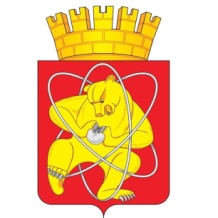 Муниципальное образование «Закрытое административно – территориальное образование  Железногорск Красноярского края»АДМИНИСТРАЦИЯ ЗАТО г. ЖЕЛЕЗНОГОРСКПОСТАНОВЛЕНИЕ_05.02.2020_																										№ _261_г. ЖелезногорскО внесении изменений в постановление Администрации ЗАТО г. Железногорск № 2587 от 17.12.2019 «О назначении рейтингового голосования по выбору общественных территорий, подлежащих благоустройству на территорий ЗАТО Железногорск в первоочередном порядке в 2021 году»В соответствии с Федеральным законом Российской Федерации от 06.10.2003 № 131-ФЗ «Об общих принципах организации местного самоуправления в Российской Федерации», постановлением Правительства Красноярского края от 29.08.2017 N 512-п "Об утверждении государственной программы Красноярского края "Содействие органам местного самоуправления в формировании современной городской среды", постановлением Правительства Красноярского края от 29.01.2019 N 35-п "Об утверждении Порядка проведения рейтингового голосования по выбору общественных территорий муниципальных образований Красноярского края, подлежащих благоустройству в первоочередном порядке", в целях выработки эффективных решений, учитывающих мнения общественности, по вопросам повышения уровня благоустройства общественных территорий ЗАТО Железногорск,ПОСТАНОВЛЯЮ:1.	Внести в постановление Администрации ЗАТО г. Железногорск № 2587 от 17.12.2019 «О назначении рейтингового голосования по выбору общественных территорий, подлежащих благоустройству на территорий ЗАТО Железногорск в первоочередном порядке в 2021 году» следующие изменения:1.1.	Приложение № 1 к постановлению изложить в новой редакции (приложение № 1).1.2.	Приложение № 2 к постановлению изложить в новой редакции (приложение № 2).2.	Управлению делами Администрации ЗАТО г. Железногорск (Е.В. Андросова) довести настоящее постановление до сведения населения через газету «Город и горожане».3.	Отделу общественных связей Администрации ЗАТО г. Железногорск (И.С. Пикалова) разместить настоящее постановление на официальном сайте муниципального образования «Закрытое административно-территориальное образование город Железногорск Красноярского края» в информационно-телекоммуникационной сети «Интернет».4.	Контроль над исполнением настоящего постановления оставляю за собой.5.	Настоящее постановление вступает в силу после его официального опубликования.Глава ЗАТО г. Железногорск																		И.Г. КуксинПриложение № 1к постановлению Администрации ЗАТО г. Железногорскот _05.02.2020_ №_261_Приложение №1к постановлению Администрации ЗАТО г. Железногорскот _17.12.2019 № _2587_ПЕРЕЧЕНЬмест для получения бюллетеней и рейтингового голосования по выбору общественной территории, подлежащей благоустройству в первоочередном порядкев 2021 годуПриложение № 2к постановлению Администрации ЗАТО г. Железногорскот _05.02.2020_ №_261_Приложение № 2к постановлению Администрации ЗАТО г. Железногорскот _17.12.2019 № _2587_ПЕРЕЧЕНЬобщественных территорий и мероприятий по их благоустройству, сформированный для проведения голосования по выбору общественной территории, подлежащей благоустройству в рамках реализации муниципальной программы «Формирование современной городской среды на 2018-2024 годы» в первоочередном порядке в 2021 году№ п/пПолное наименование учрежденияМесто расположения учрежденияМуниципальное бюджетное учреждение культуры «Дворец культуры»г. Железногорск,
ул. Ленина, 23Муниципальное бюджетное учреждение культуры «Центральная городская библиотека им. М. Горького»г. Железногорск, ул. Крупской, 8Филиал Муниципального бюджетного учреждения культуры Центральная городская библиотека им. М. Горького «Городская Библиотека им. Р.Х. Солнцева»г. Железногорск,ул. Ленина, 3Муниципальное бюджетное учреждение культуры «Центр досуга»г. Железногорск,Ленинградский проспект 37Муниципальное автономное учреждение культуры «Парк культуры и отдыха им. С.М. Кирова»г. Железногорск,ул. Парковая, 5Спорткомплекс «Труд» (Муниципальное автономное учреждение «Комбинат оздоровительных спортивных сооружений»)г. Железногорск,ул. Свердлова, 1Спорткомплекс «Радуга» (Муниципальное автономное учреждение «Комбинат оздоровительных спортивных сооружений»)г. Железногорск,ул. Красноярская, 4Бассейн «Труд» (Муниципальное автономное учреждение «Комбинат оздоровительных спортивных сооружений»)г. Железногорск,ул. Свердлова, 3Администрация ЗАТО г. Железногорск, кабинеты 101 и 102г. Железногорск,ул. 22 партсъезда, 21Сайт «24благоустройство.рф» в информационно - телекоммуникационной сети «Интернет» http://24благоустройство.рф/Официальный сайт муниципального образования «Закрытое административно-территориальное образование город Железногорск Красноярского края» в информационно-телекоммуникационной сети «Интернет»http://www.admk26.ru/Муниципальное бюджетное учреждение культуры ДК «Юность»г. Железногорск, ул. Белорусская, зд. 42№ п/пНаименование общественной территорииФизическое расположение общественной территории, адресФункциональное назначение (в соответствии с пунктом 2 Правил № 169)Мероприятия по благоустройству1.Территория, прилегающая к городскому озеру г. Железногорска (с южной стороны) в районе зоны отдыха по ул. 60 лет ВЛКСМЗАТО Железногорск, г. Железногорск, в районе зоны отдыха по ул. 60 лет ВЛКСМПешеходная зонаОбустройство существующего пространства в виде "линейного парка". Устройство пешеходно - велосипедной тропы, создание площадок отдыха, установка малых архитектурных форм, элементов многоуровневого озеленения, скульптурных композиций, устройство пешеходного мостика2.Пешеходная часть ул. Ленина на участке от ул. Парковая до ул. СоветскаяЗАТО Железногорск, г. Железногорск, ул. Ленина на участке от ул. Парковая до ул. СоветскаяПешеходная зонаРеконструкция существующего пространства. Замена покрытия тротуара, создание площадок отдыха, установка малых архитектурных форм, элементов многоуровневого озеленения, скульптурных композиций3.Территория, прилегающая к пляжу, памятнику "Богатыри России"ЗАТО Железногорск, г. Железногорск, ул. КрасноярскаяПешеходная зонаЗамена существующего покрытия у памятника богатырям на асфальтобетонное или брусчатое, реконструкция подпорной стенки, декоративное освещение скульптурной композиции. Реконструкция пространства в районе пляжа с увеличением парковочного пространства, создание отдельных площадок для уличных видов спорта, кинопоказов под открытым небом, занятий спортом и пр.4.Территория, прилегающая к стеле "Строителям города"ЗАТО Железногорск, г. Железногорск, ул. КрасноярскаяПешеходная зонаЗамена существующего покрытия у стелы на асфальтобетонное или брусчатое, создание прилегающей инфраструктуры: парковки для автотранспорта, зоны отдыха с установкой малых архитектурных форм. Художественное оформление склона между стелой и территорией железной дороги, формирование декоративной надписи или эмблемы города (герба) и (или) иное5.Территория в районе зданий ул. Толстого, 22, ул. Белорусская, 42Территория северо-восточнее зданий ул. Белорусская, 45, 45аЗАТО Железногорск,г. Железногорск, мкрн. Первомайский, ул. Толстого, 22, ул. Белорусская, 42ЗАТО Железногорск, г. Железногорск, мкрн. Первомайский, ул. Белорусская, 45, 45аСквер (пешеходная зона, сквер, детская игровая площадка)Сквер (территория, прилегающая к жилой застройке, пешеходная зона, сквер)Расширение перечня установленного игрового оборудования.Устройство спортивной площадкиРемонт покрытия тротуара. Установка дополнительных малых архитектурных форм.
Реконструкция существующей территории с целью создания зон отдыха.